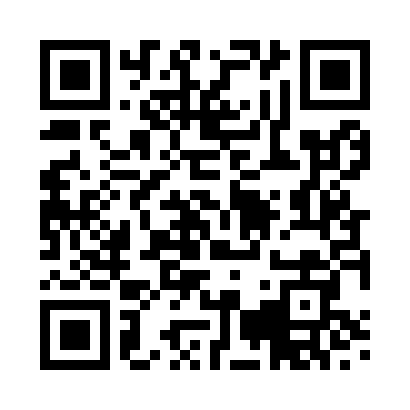 Ramadan times for Annan, Dumfries and Galloway, UKMon 11 Mar 2024 - Wed 10 Apr 2024High Latitude Method: Angle Based RulePrayer Calculation Method: Islamic Society of North AmericaAsar Calculation Method: HanafiPrayer times provided by https://www.salahtimes.comDateDayFajrSuhurSunriseDhuhrAsrIftarMaghribIsha11Mon4:584:586:3712:234:106:106:107:5012Tue4:554:556:3512:234:116:126:127:5213Wed4:524:526:3212:224:136:146:147:5414Thu4:504:506:3012:224:156:166:167:5615Fri4:474:476:2712:224:166:186:187:5816Sat4:444:446:2512:224:186:206:208:0017Sun4:414:416:2212:214:206:226:228:0318Mon4:394:396:1912:214:216:246:248:0519Tue4:364:366:1712:214:236:266:268:0720Wed4:334:336:1412:204:246:286:288:0921Thu4:304:306:1212:204:266:306:308:1122Fri4:274:276:0912:204:276:316:318:1423Sat4:244:246:0712:194:296:336:338:1624Sun4:224:226:0412:194:306:356:358:1825Mon4:194:196:0212:194:326:376:378:2126Tue4:164:165:5912:194:336:396:398:2327Wed4:134:135:5612:184:356:416:418:2528Thu4:104:105:5412:184:366:436:438:2829Fri4:074:075:5112:184:386:456:458:3030Sat4:044:045:4912:174:396:476:478:3331Sun5:015:016:461:175:417:497:499:351Mon4:584:586:441:175:427:517:519:372Tue4:554:556:411:165:447:537:539:403Wed4:514:516:391:165:457:557:559:424Thu4:484:486:361:165:477:577:579:455Fri4:454:456:341:165:487:597:599:486Sat4:424:426:311:155:498:018:019:507Sun4:394:396:291:155:518:038:039:538Mon4:364:366:261:155:528:058:059:559Tue4:334:336:241:155:538:078:079:5810Wed4:294:296:211:145:558:088:0810:01